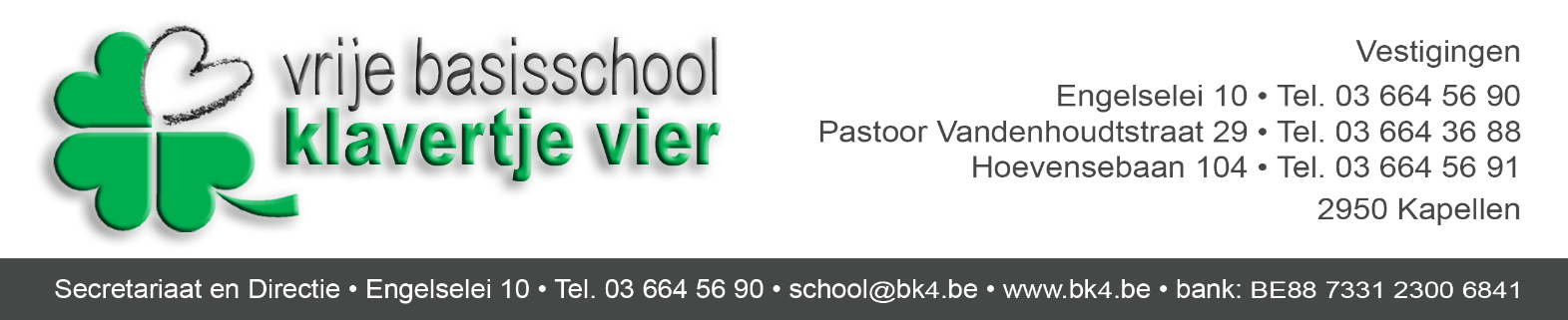 Kapellen, juni 2017Benodigdheden 4de leerjaarBeste oudersUw zoon of dochter komt volgend jaar naar het vierde leerjaar.Hieronder vindt u de lijst met schoolbenodigdheden:- boekentas- pennenzak met:	- 2 blauwe balpennen  			- 1 groene balpen			- 2 potloden- gom			- slijper met potje			- schaar			- 2 markeerstiften 			- lijmstift- kleurpotloden- viltstiften- meetlat - 1 stevige kartonnen kaft (huiswerkkaft) - eenvoudige zakrekenmachine- passer en geodriehoek (Voorlopig nog thuis houden!)- turnzakOuders mogen op vrijwillige basis de onderlijnde materialen aankopen. Dit is echter geen verplichting. De school zal bij het begin van het nieuwe schooljaar deze materialen gratis aanbieden aan de kinderen.U bent van harte welkom op de infoavond op maandag 11 september 2017 om 20 uur.Breng zeker ook je sportrapport mee op 1 september!Met vriendelijke groetende juffen van het 4de leerjaarPhilip Vanderhoven, directeur basisschoolNadia Alaers, beleidsmedewerker kleuterschool